	                                    Адреса: Љубомира Стојановића 38а, локал бр. 1, 11108 Београд, Србија,             	                      Поштански адресни код (ПАК): 136912, Телефон: +381 (0)11 2681-732            	                      Рачун бр: 145-18109-65 Еxpobank, ПИБ: 101287724, Мат.бр: 07057717                             Web site: http://www.atletskisavezbeograda.com                                E-mail: atletskisavezbeograda@gmail.comТРОФЕЈ БЕОГРАДА Субота, 27.06.2020. године, Београд, Стадион Војне академијеНЕЗВАНИЧНИ РЕЗУЛТАТИСубота, 27.06.2020. године	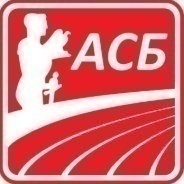 Бацање диска  Бацање диска  Бацање диска  Ж16:001Стојков Милица05ТЈБ31,561002Покрајац Жељана06ТЈБ24,68803Јочић Сара06МЛЗ19,84604Цветкоски Лана05ДИП19,78-5Печенковић Јелена05ТЈБ15,73406Колетић Јелена04МЛЗ15,56207Иванковић Нађа06ТЈБ14,73108Белић Нина06ТЈБ13,17-9Станковић Милица04МЛЗ10,54-ВК Гачевић Катарина       00АШКТ36,73-100м препоне 100м препоне 100м препоне Ж1. ГРУПА1. ГРУПАВет. -1,1Вет. -1,116:303Ћоровић Јелена 04ЦЗБНЗТ4Лазаревић Ана05ЦЗБ14,655Негић Нађа04ЦЗБ16,276Милорадовић Јована03МЛЗ16,587Павловић Љубица04ЦЗБ16,752. ГРУПА2. ГРУПАВет. -0,5Вет. -0,516:353Велимировић Јана03ЦЗБ17,884Миленковић Катарина06СУР17,975Станојевић Дијана03ЦЗБ18,386Чворовић Теодора04МЛЗ20,53100м препоне – УКУПАН ПЛАСМАН100м препоне – УКУПАН ПЛАСМАН100м препоне – УКУПАН ПЛАСМАН100м препоне – УКУПАН ПЛАСМАНЖ1Лазаревић Ана05ЦЗБ14,651002Негић Нађа04ЦЗБ16,27803Милорадовић Јована03МЛЗ16,58604Павловић Љубица04ЦЗБ16,75405Велимировић Јана03ЦЗБ17,88206Миленковић Катарина06СУР17,97107Станојевић Дијана03ЦЗБ18,38-8Чворовић Теодора04МЛЗ20,53--Ћоровић Јелена 04ЦЗБНЗТ-Скок у даљ Скок у даљ Скок у даљ М16:301Димитријевић Лука03ТЈБ6,49+0,41002Илић Никола03МЛЗ6,100,0803Вучур Вук04НБГ5,94-1,2604Васиљевић Димитрије 03  ЦЗБ5,82-0,4405Јовановић Милутин03ЦЗБ5,74-1,0206Станић Немања03АШКТ5,69-1,6-7Спасојевић Милош05МЛЗ5,19-0,310-Мијатовић Милош03ЦЗБНС---Секулић Грегор06МСОНС--Скок у вис  Скок у вис  Скок у вис  Ж16:301Рокавец Зорана04МЛЗ1801002Топић Ангелина05ТЈБ176803Вукмировић Мира05ЦЗБ154604Ђорђевић Даница03МЛЗ145405Миловановић Милица06ЦЗБ145206Алексић Варвара06ТЈБ145107Ћоровић Јелена04ЦЗБ140-8Плесник Магдалена06ЦЗБ140-9Имшир Нађа06МЛЗ140-10Првановић Андреа06МЛЗ135-ВКЛучић Сара    00БИХ176--Митровић Александрија04НБГНС-Бацање кугле  Бацање кугле  Бацање кугле  М16:301Јованов Стефан04СОП14,86-2Живанов Алекса03ДИП12,38-3Брајовић Марко04НБГ11,581004Радојчић Илија05НБГ10,61805Николић Павле 03НБГ10,36606Јосиповић Вељко02ТЈБ9,42407Вучелић Марко04ТЈБ9,31208Ћирић Миливој06АШКТ9,07-9Рашљић Реља03ТЈБ8,501010Јурошевић Лазар03МЛЗ8,36-11Милаковић Марко04МЛЗ6,60-12Џодан Павле06П456,11--Јовановић Алекса03ЦЗБНС-110м препоне 110м препоне 110м препоне МВет. -0,8Вет. -0,816:451Стојановски Филип04БАК14,701002Видојковић Богдан03ЦЗБ15,02803Сандић Матеја04ЦЗБ15,83604Новаковић Бојан05НБГ16,21405Богнер Филип04МЛЗ21,7820-Камаљевић Александар04ЦЗБНЗТ-Бацање копља  Бацање копља  Бацање копља  Ж16:451Вилагош Адриана04СЕН68,62-2Бачи Вираг05СЕН44,45-3Јарамаз Даница03КОШ35,041004Мајорош Миријам05СЕН27,20-5Филиповић Катарина06ТРЕ26,90-6Цветкоски Лана05ДИП26,68-7Шћекић Селена05ЦЈБ26,43808Јочић Сара06МЛЗ26,30609Велимировић Лена05ЦЗБ20,204010Мартиновић Тамара04ЦЗБ20,082011Павковић Марија06СУР15,2210-Секулић Тамара04ТЈБНС--Брадашевић Марија04МЛЗНС-100м 100м 100м Ж1. ГРУПА1. ГРУПАВет. -2,4Вет. -2,417:001Радоичић Анђела03П4513,352Милошевић Јована05ЦЗБ13,3963Маринковић Нина05БАК13,784Васић Вања03АШКТ13,565Стокић Лена05ЦЗБ13,166Лончар Ивана05СОВ13,647Глишић Сања03   ЦЗБ13,728Каличанин Кристина03БАК13,412. ГРУПА2. ГРУПАВет. -1,5Вет. -1,517:042Павић Ања05МЛЗ13,793Станковић Софија03МЛЗ13,804Мијатовић Ања06ЦЗБ14,215Николић Кристина04МЛЗ14,326Матеић Теодора04ЦЗБ14,307Ђорђевић Тара03ЦЗБ13,998Денић Катарина04ВЖЈНС3. ГРУПА3. ГРУПАВет. -1,4Вет. -1,417:082Пајдаковић Катарина04КОШ15,183Коцић Сања03ВЖЈНС4 Милинковић Лена06ЦЗБ13,3955Иванковић Нађа06ТЈБ13,446Петковић Доротеја06ЦЗБНС7Белић Нина06ТЈБ13,888Павловић Исидора06ПАП14,554. ГРУПА4. ГРУПАВет. -0,8Вет. -0,817:122Пејовић Елена05ЦЗБ16,163Павловић Љубица04ЦЗБ14,294Миладиновић Ива03ВЖЈНС5Џунић Леа05ТЈБ13,986Чугаљ Дуња06МЛЗ14,237Савић Јана04ЦЗБ15,458Јовић Јелена05ТЈБ14,295. ГРУПА5. ГРУПАВет. -0,1Вет. -0,117:162Девит Миа06ТЈБ14,543Радосављевић Уна05ТЈБНС4Печенковић Јелена05ТЈБ14,375Ристић Вања06СОВ14,636Пејовић Зона06ТЈБ14,197Печенковић Милена05ТЈБ15,50100м – УКУПАН ПЛАСМАН100м – УКУПАН ПЛАСМАН100м – УКУПАН ПЛАСМАНЖ1Стокић Лена05ЦЗБ13,161002Радоичић Анђела03П4513,35803 Милинковић Лена06ЦЗБ13,395604Милошевић Јована05ЦЗБ13,396405Каличанин Кристина03БАК13,41206Иванковић Нађа06ТЈБ13,44107Васић Вања03АШКТ13,56-8Лончар Ивана05СОВ13,64-9Глишић Сања03   ЦЗБ13,72-10Маринковић Нина05БАК13,78-11Павић Ања05МЛЗ13,79-12Станковић Софија03МЛЗ13,80-13Белић Нина06ТЈБ13,88-14Џунић Леа05ТЈБ13,98-15Ђорђевић Тара03ЦЗБ13,99-16Пејовић Зона06ТЈБ14,19-17Мијатовић Ања06ЦЗБ14,21-18Чугаљ Дуња06МЛЗ14,23-19Павловић Љубица04ЦЗБ14,29-19Јовић Јелена05ТЈБ14,29-21Матеић Теодора04ЦЗБ14,30-22Николић Кристина04МЛЗ14,32-23Печенковић Јелена05ТЈБ14,37-24Девит Миа06ТЈБ14,54-25Павловић Исидора06ПАП14,55-26Ристић Вања06СОВ14,63-27Пајдаковић Катарина04КОШ15,18-28Савић Јана04ЦЗБ15,45-29Печенковић Милена05ТЈБ15,50-30Пејовић Елена05ЦЗБ16,16--Денић Катарина04ВЖЈНС--Коцић Сања03ВЖЈНС--Петковић Доротеја06ЦЗБНС--Миладиновић Ива03ВЖЈНС--Радосављевић Уна05ТЈБНС-100м 100м 100м М1. ГРУПА1. ГРУПАВет. -1,3Вет. -1,317:202Николић Жарко04ТЈБ12,083Видојковић Богдан03ЦЗБ11,714Јурошевић Лазар03МЛЗ11,635Мијатовић Милош03ЦЗБ11,706Мијајловић Теодор03БАК11,897Недимовић Страхиња04ЦЗБ12,678Нисић Милош05ТЈБ12,132. ГРУПА2. ГРУПАВет. -1,3Вет. -1,317:242Сандић Матеја04ЦЗБ12,253Андровић Петар04ЦЗБ12,174Вучковић Лука03БАК12,475Камаљевић Александар04ЦЗБ12,346Киш Михаило06ЦЗБ12,457Вучелић Марко04ТЈБ12,488Тадић Немања03ЦЕР11,563. ГРУПА3. ГРУПАВет. -1,6Вет. -1,617:282Мирковић Никола06СОВНС3Кангрга Алекса05ТЈБ13,154Игић Урош05ТЈБ12,715Јовановић Дамјан06ЕСП12,756Гобељић Марко04БАК12,787Павловић Дарко05ЦЗБ13,084. ГРУПА4. ГРУПАВет. -0,9Вет. -0,917:322Васиљевић Димитрије03ЦЗБ12,123Мајски Сава06МЛЗ13,984Стојанов Арсеније05МЛЗ13,895Лазаревић Лука05ТЈБ13,316Јовановић Милутин03ЦЗБ12,587Поповић Јован04ЦЗБ12,54100м – УКУПАН ПЛАСМАН100м – УКУПАН ПЛАСМАН100м – УКУПАН ПЛАСМАНМ1Тадић Немања03ЦЕР11,56-2Јурошевић Лазар03МЛЗ11,631003Мијатовић Милош03ЦЗБ11,70804Видојковић Богдан03ЦЗБ11,71605Мијајловић Теодор03БАК11,89406Николић Жарко04ТЈБ12,08207Васиљевић Димитрије03ЦЗБ12,12108Нисић Милош05ТЈБ12,13-9Андровић Петар04ЦЗБ12,17-10Сандић Матеја04ЦЗБ12,25-11Камаљевић Александар04ЦЗБ12,34-12Киш Михаило06ЦЗБ12,45-13Вучковић Лука03БАК12,47-14Вучелић Марко04ТЈБ12,48-15Поповић Јован04ЦЗБ12,54-16Јовановић Милутин03ЦЗБ12,58-17Недимовић Страхиња04ЦЗБ12,67-18Игић Урош05ТЈБ12,71-19Јовановић Дамјан06ЕСП12,75-20Гобељић Марко04БАК12,78-21Павловић Дарко05ЦЗБ13,08-22Кангрга Алекса05ТЈБ13,15-23Лазаревић Лука05ТЈБ13,31-24Стојанов Арсеније05МЛЗ13,89-25Мајски Сава06МЛЗ13,98--Мирковић Никола06СОВНС-400м 400м 400м Ж1. ГРУПА1. ГРУПА17:402Мирковић Бојана05АШКТ1:09,283Мркела Анастасија03ДИП1:00,654Станковић Софија03МЛЗ1:02,225Каличанин Кристина03БАК1:01,086Станковић Олга06МЛЗ1:02,332. ГРУПА2. ГРУПА17:442Баковић Бранка 04ФАП1:08,753Петровић Милена04ЦЗБ1:04,314Чочовић Маријана03ЦЗБ1:09,005Зеленовић Ива06ЧАЧ1:05,365Томић Сара05ТРЕ1:06,073. ГРУПА3. ГРУПА17:482Максимовић Дуња05АШКТ1:06,293Шолаја Ева03КОШ1:14,734Ђурђевић Нађа04ТЈБНС400м – УКУПАН ПЛАСМАН400м – УКУПАН ПЛАСМАН400м – УКУПАН ПЛАСМАНЖ1Мркела Анастасија03ДИП1:00,65-2Каличанин Кристина03БАК1:01,081003Станковић Софија03МЛЗ1:02,22804Станковић Олга06МЛЗ1:02,33605Петровић Милена04ЦЗБ1:04,31406Зеленовић Ива06ЧАЧ1:05,36-7Томић Сара05ТРЕ1:06,07-8Максимовић Дуња05АШКТ1:06,29-9Баковић Бранка 04ФАП1:08,75-10Чочовић Маријана03ЦЗБ1:09,002011Мирковић Бојана05АШКТ1:09,28-12Шолаја Ева03КОШ1:14,7310-Ђурђевић Нађа04ТЈБНС-Скок у даљ  Скок у даљ  Скок у даљ  ЖЖ17:40Вет.1Драгутиновић Јана03ФАП5,585,58-1,6-2Боберић Теодора05ТЈБ5,485,48-1,11003Топић Ангелина05ТЈБ5,475,47-0,1804Рокавец Зорана04МЛЗ5,415,41-0,6605Балиновац Александра03ЦЗБ4,824,82-1,2406Седлачек Дуња05НБГ4,784,78-0,8207Милорадовић Јована03МЛЗ4,774,77-1,6108Јочић Сара06МЛЗ4,724,72-0,3-9Максић Нина06МЛЗ4,634,63-0,6-10Оцокољић Хелена05ЦЗБ4,244,24-0,5-11Максимовић Дуња05АШКТ4,214,21+0,2-12Имшир Нађа06МЛЗ4,164,16-2,2-13Цвејић Теодора05ЦЗБ3,803,80-0,6--Миладиновић Ива03ВЖЈНСНС---Павловић Исидора06ПАПНСНС---Митровић Александрија04НБГНСНС---Мићић Јована05ЦЗБодјаваодјава--Бацање кугле Бацање кугле Бацање кугле Ж17:501Познановић Милица03АШКТ13,24-2Ивковић Марија03СОВ12,88-3Стојков Милица05ТЈБ11,371004Колетић Јелена04МЛЗ9,73805Филиповић Катарина06ТРЕ9,40-6Покрајац Жељана06ТЈБ8,85607Ђорђевић Даница03МЛЗ8,46408Велимировић Јана03ЦЗБ8,27209Балотић Тијана04КОШ7,831010Чворовић Теодора04МЛЗ7,54-11Шљука Марија03ФАП7,24-12Павковић Марија06СУР6,67--Брадашевић Марија04МЛЗНС-400м 400м 400м М1. ГРУПА1. ГРУПА17:522Вучковић Лука03БАК55,183Митровић Лука03АШКТНС4Николић Жарко04ТЈБ55,295Нинић Вељко03ЦЗБНС6Недимовић Страхиња04ЦЗБ54,932. ГРУПА2. ГРУПА17:562Мајски Сава06МЛЗ1:07,773Башић Палковић Даријо03ССУНС4Игић Урош05ТЈБ58,475Арсенијевић Никола06ЛАЗ1:01,176Стојановић Борис05ЧАЧ57,75400м – УКУПАН ПЛАСМАН400м – УКУПАН ПЛАСМАН400м – УКУПАН ПЛАСМАНМ1Недимовић Страхиња04ЦЗБ54,931002Вучковић Лука03БАК55,18803Николић Жарко04ТЈБ55,29604Стојановић Борис05ЧАЧ57,75-5Игић Урош05ТЈБ58,47406Арсенијевић Никола06ЛАЗ1:01,17207Мајски Сава06МЛЗ1:07,7710-Митровић Лука03АШКТНС--Нинић Вељко03ЦЗБНС--Башић Палковић Даријо03ССУНС-800м 800м 800м Ж18:051Мурић Саима06НОП2,13,45-2Малетић Ива03МЗА2:19,04-3Мехмедовић Мејра06НОП2:22,85-4Радин Тамара03СОП2:25,74-5Томашевић Милица04ЦЗБ2:28,551006Малетић Лена06МЗА2:32,24-7Мишчевић Теа06ИНЂ2:33,64-8Драгојевић Ана05ПАП2:37,81--Беновић Лена04ЦЗБНС--Туцовић Андреа03БАКНС-Скок у вис  Скок у вис  Скок у вис  М18:051Шуковић Марко04ТРЕ188-2Димитријевић Лука03ТЈБ1821003Ђаковић Матија03МЛЗ165804Милаковић Марко04МЛЗ145605Спасојевић Милош05МЛЗ145406Кангрга Алекса05ТЈБ14520-Бошковић Лука06ТЈББР--Лазаревић Лука05ТЈББР--Секулић Грегор06МСОНС--Стијеља Андреј05НБГНС-Бацање копља  Бацање копља  Бацање копља  М18:051Живанов Алекса03ДИП49,30-2Јосиповић Вељко02ТЈБ45,301003Ивичић Лука03ББЛ44,17-4Ћирић Миливој06АШКТ38,72-5Андровић Петар04ЦЗБ36,21806Илић Никола03МЛЗ35,73607Јовановић Душан05ЦЈБ35,06408Брајовић Марко04НБГ34,37209Радојчић Илија05НБГ34,321010Неговановић Александар05МСО32,65-11Дамјановић Андреј05КОШ30,98-12Рашљић Реља03ТЈБ27,14-13Миљковић Јован06ТЈБ25,72-14Стојанов Арсеније05МЛЗ21,69-15Џодан Павле06П4519,23--Брадашевић Лука06ТЈБНС-800м – 2 гр800м – 2 гр800м – 2 грМ18:151. ГРУПА1. ГРУПА18:151Недељковић Филип03ЛАЗ2:22,662.1Антић Теодор04АШКТ2:04,042.2Пушкар Максим04ССУ2:07,663Стевшић Страхиња04ДИП2:00,574.1Љубинковић Лука03АШКТ2:10,804.2Николић Огњен03ЧАЧ1:57,105.1Марковић Алекса03АШКТ2:05,675.2Константин Немања05КИК1:59,536.1Божанић Андреја04ДИП2:12,266.2Максимовић Милош05МСО2:09,972. ГРУПА2. ГРУПА18:201Зиљкић Кабир06НОП2:13,202.1Антонић Вукашин04АШКТ2:12,482.2Видаковић Урош03БАК2:19,173Мурић Александар05П45НС4.1Сегић Никола01ЦЗБНС4.2Марковић Лука06ТЈБ2:19,035Зукорлић Јахја	06НОП2:16,126.1Стојановић Лука06СОП2:46,626.2Савковић Ђорђе04ЦЗБ2:11,32800м – УКУПАН ПЛАСМАН800м – УКУПАН ПЛАСМАН800м – УКУПАН ПЛАСМАНМ1Николић Огњен03ЧАЧ1:57,10-2Константин Немања05КИК1:59,53-3Стевшић Страхиња04ДИП2:00,57-4Антић Теодор04АШКТ2:04,04-5Марковић Алекса03АШКТ2:05,67-6Пушкар Максим04ССУ2:07,66-7Максимовић Милош05МСО2:09,97-8Љубинковић Лука03АШКТ2:10,80-9Савковић Ђорђе04ЦЗБ2:11,3210010Божанић Андреја04ДИП2:12,26-11Антонић Вукашин04АШКТ2:12,48-12Зиљкић Кабир06НОП2:13,20-13Зукорлић Јахја	06НОП2:16,12-14Марковић Лука06ТЈБ2:19,038015Видаковић Урош03БАК2:19,176016Недељковић Филип03ЛАЗ2:22,664017Стојановић Лука06СОП2:46,62--Мурић Александар05П45НС--Сегић Никола01ЦЗБНС-3000м 3000м 3000м Ж18:251Николић Ленка06НОП10:36,99-2Јаковљевић Маријана03ЧАЧ11:15,60-3Георгијев Зоја03ПБГ11:17,071004Младеновић Теодора05ИНЂ12:53,26-5Стоиљковић Јана05КОШ13:50,58806Пилиповић Милица05МЛЗ14:42,4960-Грујић Наталија06АШКТНЗТ-3000м 3000м 3000м М18:401Тодоровић Жељко03ЦЕР9:34,95-2Марковић Милан06ВВА11:10,09-3Новаковић Марко03НБГ12:08,321004Симијановић Константин03МЛЗ13:03,6280400м пр 400м пр 400м пр Ж1. ГРУПА1. ГРУПА19:002Негић Нађа04ЦЗБ1:15,893Лазаревић Ана05ЦЗБ1:08,194Голубовић Милица03ЦЗБ1:11,605Кондић Анђела04ЦЗБ1:16,616Ступаревић Нина03КОШНС2. ГРУПА2. ГРУПА19:052Миленковић Катарина06СУР1:18,663Павић Ања05МЛЗ1:14,074Најдановић Невена 03КОШ1:24,285Николић Кристина04МЛЗ1:12,83400м пр 400м пр 400м пр Ж1Лазаревић Ана05ЦЗБ1:08,191002Голубовић Милица03ЦЗБ1:11,60803Николић Кристина04МЛЗ1:12,83604Павић Ања05МЛЗ1:14,07405Негић Нађа04ЦЗБ1:15,89206Кондић Анђела04ЦЗБ1:16,61107Миленковић Катарина06СУР1:18,66-8Најдановић Невена 03КОШ1:24,28--Ступаревић Нина03КОШНС-400м пр                                                 /меморијал Мирко Петревски/     400м пр                                                 /меморијал Мирко Петревски/     400м пр                                                 /меморијал Мирко Петревски/     400м пр                                                 /меморијал Мирко Петревски/     М1. ГРУПА1. ГРУПА19:152Нисић Милош05ТЈБ1:03,713Костић Никола04КОШ54,204Ивичић Лука03ББЛ1:00,895Најдановић Милан03КОШ 1:07,032. ГРУПА2. ГРУПА19:203Катанић Михајло04МСО58,904Ђаковић Матија03МЛЗ1:12,145Богнер Филип04МЛЗ1:12,21400м пр  – УКУПАН ПЛАСМАН                                               /меморијал Мирко Петревски/     400м пр  – УКУПАН ПЛАСМАН                                               /меморијал Мирко Петревски/     400м пр  – УКУПАН ПЛАСМАН                                               /меморијал Мирко Петревски/     400м пр  – УКУПАН ПЛАСМАН                                               /меморијал Мирко Петревски/     М1Костић Никола04КОШ54,201002Катанић Михајло04МСО58,90-3Ивичић Лука03ББЛ1:00,89-4Нисић Милош05ТЈБ1:03,71805Најдановић Милан03КОШ 1:07,03606Ђаковић Матија03МЛЗ1:12,14407Богнер Филип04МЛЗ1:12,2120400м пр  – ВK, СЕНИОРИ                            М400м пр  – ВK, СЕНИОРИ                            М400м пр  – ВK, СЕНИОРИ                            М400м пр  – ВK, СЕНИОРИ                            М19:301Савић Сергеј97ЦЗБ55,032Ковачевић Никола99ЦЗБ59,50-Марковић Милош 96ЦЗБНЗТ-Олујић Лука01ЦЗБНС